　　北児島地区　　地域　の皆様へ　　　　　　　　　　　　　　　　　　　　　　　　　　　　　　　　北児島ケアネット　第四回シンポジウム　『 北児島地域における介護保険施設の役割 』開催のお知らせ北児島医師会　会長　庵谷　和夫北児島医師会　理事　西崎　進（地域包括ケア委員）　○北児島医師会と地域包括ケアシステムについて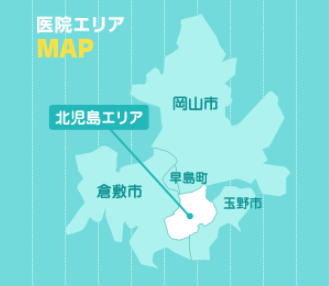 　旧児島郡北部（現岡山市藤田・興除・灘崎地区と現倉敷市郷内地区）で医業に従事する約40名の医師が参加して北児島医師会活動を行っています。高齢化に向けて進められている『地域包括ケアシステム』では、安心して住み慣れた地域で自分らしく人生の最後まで暮らし続けることを目標として、医療・介護・予防・住まい・生活支援が一体的に提供されることが重要です。そして、その具体的な内容は地域によって様々です。私たちが暮らしている北児島地域でどのようなシステムを作り上げるべきかを専門職だけでなく、福祉や地域の方とともに学び、考えて行くことが必要です。○北児島ケアネットについて　平成27年12月より医療・保健・介護・福祉の各事業者と地域で生活する皆様で、運営会議や研修会を行うためのネットワークシステム「北児島ケアネット」を立ち上げました。共に在宅医療について学んでいきたいと思っております。２８年３月に第一回目、以後３か月ごとに年３回のシンポジウムを皆様のご協力のもと、ウェルポートなださきで開催いたしましたが、次回は北児島地区の施設についての説明と、地域の各施設の皆様より地域の活動について報告いただく予定です。　皆様お忙しい時期と存じますが、ぜひご参加くださいますようお願い申し上げます。　※参加ご希望の方は、申込用紙にご記入の上FAXいただくか、右記までお電話ください。(定員に達し次第、〆切とさせていただきます)申込様式　　　北児島医師会　行き　　　　　　ＦＡＸ返信先　０８６－３６２－５７５４　北児島ケアネット第四回　シンポジウムへ参加します。　　以下の欄へご記入いただきますようお願い申し上げます。よろしければ、以下のアンケートへご記入ください。北児島ケアネットでは今後も３カ月に１回シンポジウムを開催予定です。（　6/1『薬剤師の視点』　9/7『歯科・歯科衛生士と管理栄養士の視点』　）今後取り上げてほしいテーマ・内容がございましたら、ご記入ください。ありがとうございました。　今後のシンポジウム運営の参考とさせていただきます。集計につきましては、北児島ケアネットホームページ上で公開予定です。（ご記入いただきました情報は、個人情報保護の観点から法律に則り保管させていただきます。）ふりがなふりがなお名前お名前お電話番号お電話番号地域の方は以下へご記入ください地域の方は以下へご記入ください地域の方は以下へご記入ください医療・介護・行政職の方は以下へご記入ください医療・介護・行政職の方は以下へご記入ください町内会名職種右記へ○をお付けください　町内会長　民生委員　愛育委員　上記以外　町内会長　民生委員　愛育委員　上記以外事業所名